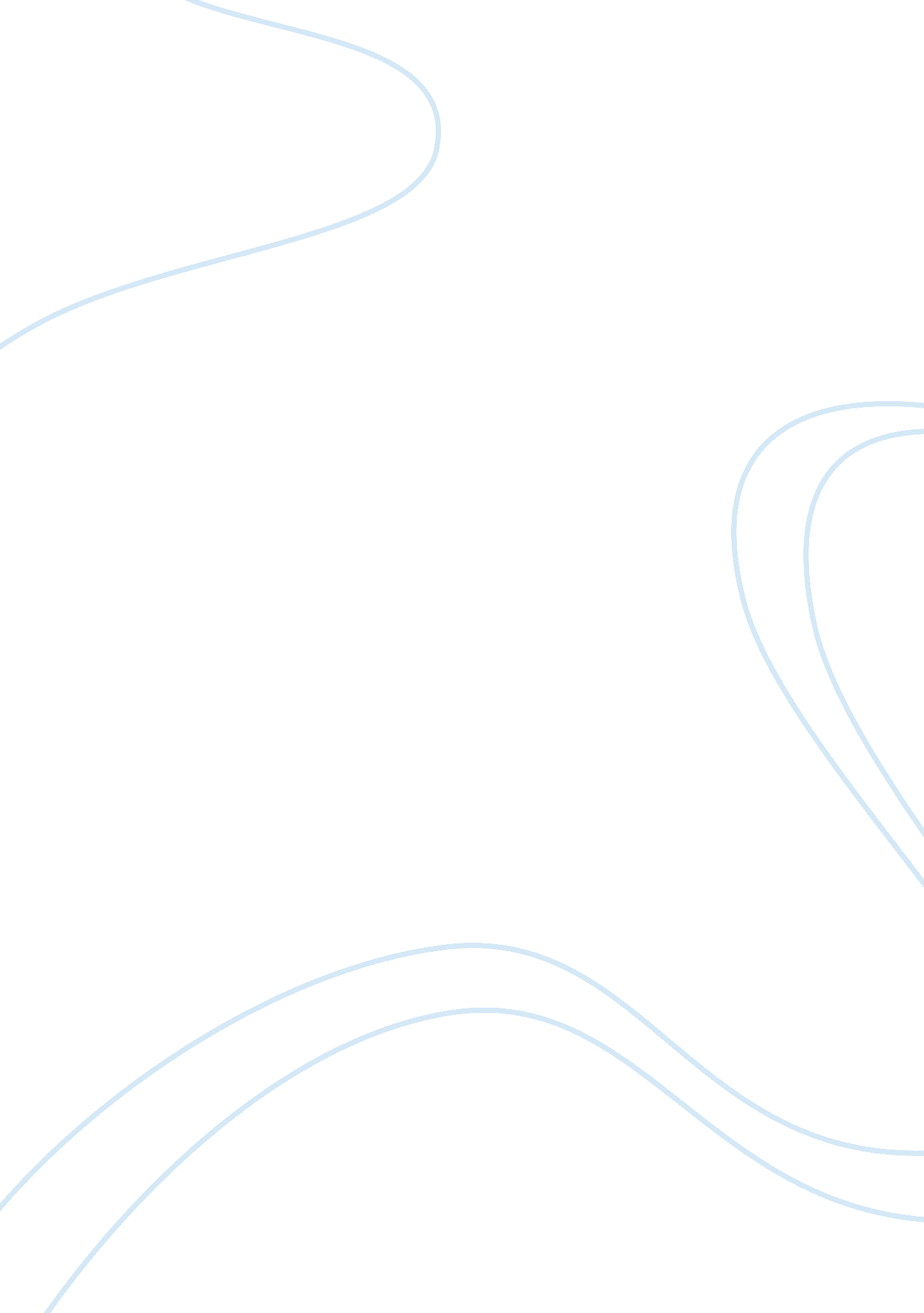 Csci chapter 1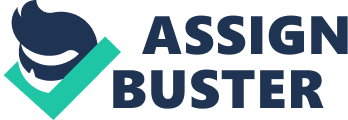 Social Networkingenables the gathering of groups of people to connect and exchange ideasUshahidicrisis-mapping tool that collects information from e-mails, text messages, blog posts, and Twitter tweets and then maps them, instantly making the information publicly availabledigital dividegreat gap in the levels of Internet access and the availability of technical tools in different regions of the worldcognitive surpluscombination of leisure time and the tools to be creativeautonomythe freedom tow work without constant direction and controlmasterythe feeling of confidence and excitement from seeing your own skills progresspurposethe understanding that you are working for something larger than yourselfcrowdfundingasking for small donations from a large number of peoplecrowdsourcingchecking in with the voice of the crowdcollaborative consumptionimplies that we are joining together as a group to use a specific product more efficientlyNext Einstein Initiative (NEI)a plan to focus resources on the talented mathematical minds of Africa. Addresses the crisis of a growing digital divide. QR (quick response) codeslets any piece of print host a link to online information and video contentcomputer literatebeing familiar enough with computers that you understand their capabilities and limitations and that you know how to use them safely and efficiently 
This Means... 
1. You can avoid falling prey to hackers and viruses because of how they operate 
2. You know how to protect yourself from identity theft 
3. You can separate the real privacy and security risks from thing you don't have to worry about 
4. You know how to find information and use the web effectively 
5. You can avoid being overwhelmed by spam, adware, and spyware 
6. You know how to diagnose and fix problems with your hardware and softwaresoftwarethe instructions that tell the computer what to doInformation Technology (IT)a field of study focused on the management and processing of information and the automatic retrieval of informationdata miningthe process of searching huge amounts of data with the hope of finding a patterncomputer forensicsanalyzes computer systems with specific techniques to gather potential legal evidenceaugmented realitycombines our normal sense of the world around us with an additional layer of digital informationMACH (My Automated Conversation Coach)computer system that generates an on-screen personVeriMedpersonal identification chip that is about the size of a grain of rice and is implanted under the skinGoogleGlassaugments reality by eliminating the need for a separate hand-held device by projecting an image directly on the retina of your eyeaffective computingdeveloping systems that can recognize and simulate human emotionsKhan Academyfree technology tool used for educationWeb 2. 0led to a shift from just consuming content toward producing contentFreeCyclegoods-exchange programSkypea popular Voice over Internet Protocol (VoIP) service ONCSCI CHAPTER 1 SPECIFICALLY FOR YOUFOR ONLY$13. 90/PAGEOrder Now 